Thema WasserKlasse 4bIm Sachunterricht beschäftigten wir uns mit dem Thema Wasser. Vom Wasserkreislauf über die Gewässer Österreichs, 150 Jahre Wiener Hochquellwasserleitung bis zu den Tieren und Pflanzen im und am Wasser. Natürlich durften auch einige Versuche zu den Aggregatzuständen des Wassers nicht fehlen.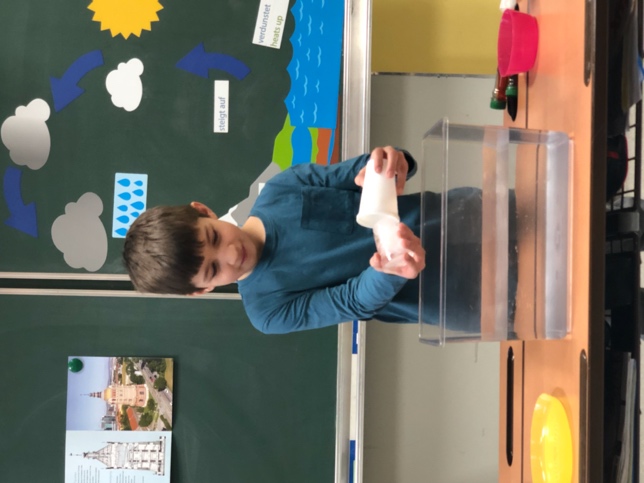 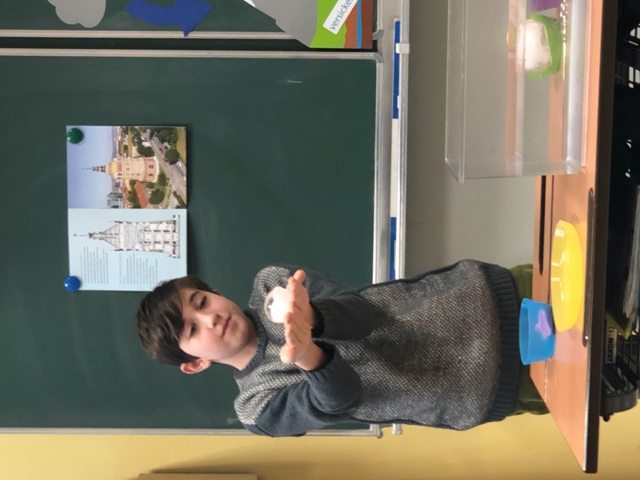 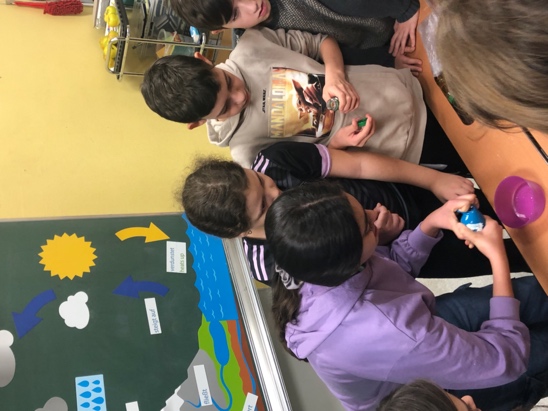 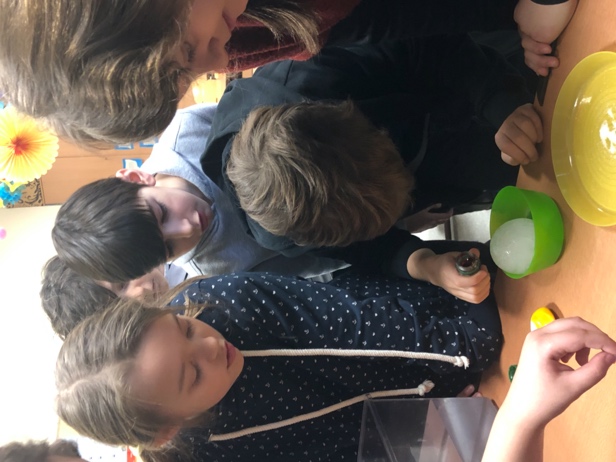 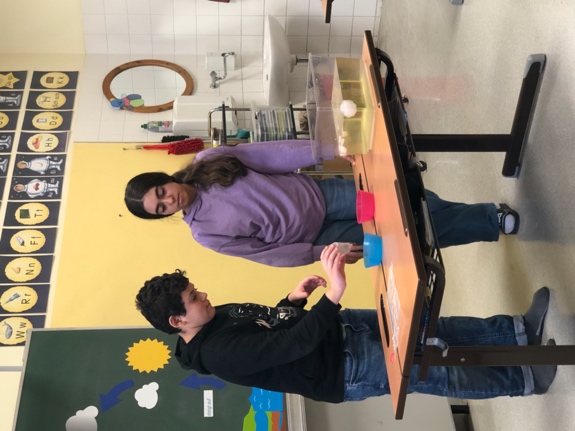 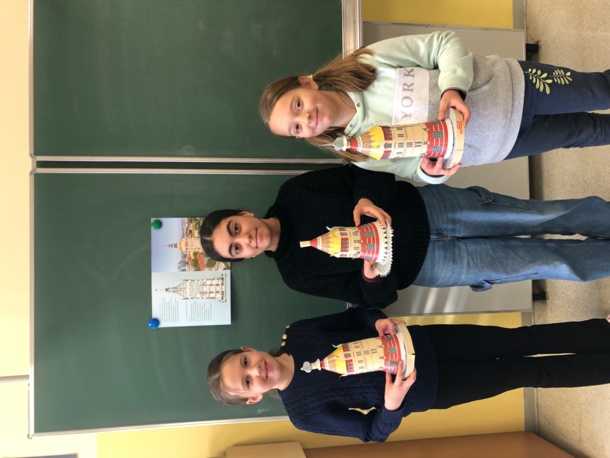 